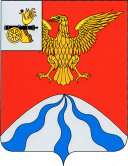 ХОЛМ-ЖИРКОВСКИЙ РАЙОННЫЙ СОВЕТ ДЕПУТАТОВ СМОЛЕНСКОЙ ОБЛАСТИР Е Ш Е Н И Е                                О внесении изменений в решение Холм-Жирковского районного Совета депутатов от 26.05.2017 №24 «Об увековечивании памяти выдающихся личностей и исторических событий на территории муниципального образования «Холм-Жирковский район» Смоленской области»Холм-Жирковский районный Совет депутатовРЕШИЛ:1.Внести изменение в решение  Холм-Жирковского районного Совета депутатов   от 26.05.2017 №24 «Об увековечивании памяти выдающихся личностей и исторических событий на территории муниципального образования «Холм-Жирковский район» Смоленской области», изложив пункт 3 части 2.2.   в следующей редакции: «3) общественные объединения;».2. Настоящее решение вступает в силу   со дня его принятия.от24 января  2020 года                     № 7   № 7 Председатель Холм-Жирковскогорайонного Совета депутатовСмоленской  области_________________ А.М.Егикян И.п. Главы муниципального образования           «Холм-Жирковский район»     Смоленской области   _________________ А.П.Горохов  «_____» _________________ 2020  года